Elektrické poleElektrický náboj a jeho vlastnostiSilové pôsobenie elektrických nábojov, Coulombov zákonElektrické pole a jeho intenzitaElektrický potenciál a elektrické napätieElektrický prúdOhmov zákonSpájanie spotrebičov /sériové a paralelné/Práca a výkon el. prúduMagnetické poleMagnetické pole vodiča s prúdomSilové účinky v magnetickom poliElektromagnetická indukciaVznik striedavého napätia a prúduTrojfázová sústavaTransformátorPrenos el. energie BOZ- bezpečnosť a ochrana zdravia pri práci   Svetlo a žiarenieSvetlo, základne pojmy a vlastnostiŠírenie svetlaZobrazovanie zrkadlom a šošovkou Zobrazovanie zrkadlomZobrazovanie šošovkouĽudské okoStavba a vlastnosti atómového jadra, štiepenie jadierPrirodzená a umelá rádioaktivitaJadrový reaktorOchrana pred žiarenímZdroje:Učebnice fyziky pre stredné školyInternet Trieda: II.NC (externé štúdium)Odbor: 3659 L stavebníctvoPredmet: Fyzika     Skúšajúci: PaedDr. Ľubica Hoskovcová	Kontakt: hoskovcova@sosstavebna.skWeb: https://sosstavebna.sk/externe-studium/  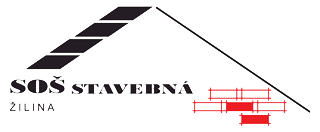 